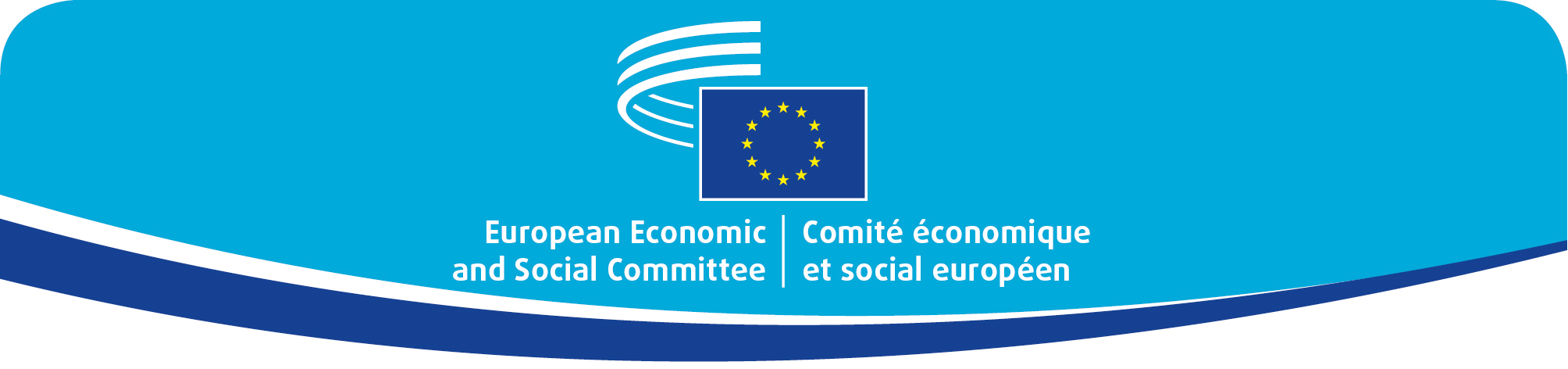 Activités & principales conclusionsLe groupe d’étude temporaire a recensé plusieurs thèmes prioritaires, tels que l’éducation, le marché du travail, l’industrie, les consommateurs, l’intelligence artificielle qui profite à l’humanité, et a invité des experts à participer à ses réunions ordinaires. Sept réunions ont été organisées à Bruxelles avec différents experts et ont abordé les sujets suivants:Considérations éthiques pour l’IA sur le lieu de travailApplications d’IA bénéfiques pour l’humanitéPosition des consommateurs sur l’IA et sur les implications éthiques de l’IAImpact de l’IA sur l’apprentissage, l’enseignement et l’éducationL'initiative du Centre commun de recherche AI WatchPosition de l’industrie sur l’IA et l’IA en ChineTravaux du groupe d’experts de haut niveau de la Commission européenne sur l’IACes discussions ont alimenté le programme de travail du GET IA et ont permis aux membres d’approfondir leurs connaissances sur les dernières évolutions de l’IA et de les utiliser lors de l’élaboration des avis. En janvier 2019, le GET IA a publié un document de synthèse intitulé «AI for Europe» (IA pour l’Europe), qui présente des recommandations de la société civile pour l’IA en Europe. Le document a été partagé avec près de 100 parties prenantes des institutions de l’UE, des syndicats, des représentants du secteur privé et des ONG.En juin 2019, le GET IA a commencé à travailler sur un rapport axé sur la participation de la société civile à l’élaboration des stratégies nationales en matière d’IA. L’objectif de cette analyse était d’évaluer si et de quelle manière, dans certains États membres, la société civile a participé à l’élaboration des stratégies nationales en matière d’IA. Afin de répondre à la principale question de recherche, un questionnaire a été rédigé et deux missions d’information ont été effectuées. Les conclusions du questionnaire et des missions d’information seront envoyées aux institutions de l’UE et aux autres parties prenantes. Pendant toute la durée du mandat du GET IA, il y a eu une coopération fructueuse avec le groupe d’étude temporaire de la section TEN sur la stratégie numérique. Les deux présidents ont coordonné le travail de chacun des groupes et ont participé aux réunions respectives. Les deux groupes ont également publié une brochure commune reprenant tous les avis du CESE axés sur la numérisation. Cette coopération a permis d’organiser un grand événement à Helsinki, en collaboration avec la présidence finlandaise, en mettant l’accent sur la numérisation pour le bien-être des citoyens. Mme Tellervo Kylä-Harakka-Ruonala, membre du groupe d’étude temporaire, a également représenté le GET IA et le CESE au sein du groupe de haut niveau sur l’IA de la Commission européenne. Ce rôle a permis de collecter une quantité d’informations de fond et de recueillir les points de vue des différentes parties prenantes et des décideurs politiques. Les principaux objectifs du GET IA énoncés dans son programme de travail ont été atteints. Le GET IA a permis au CESE d’approfondir son expertise dans ce domaine, en particulier sur les thèmes prioritaires énumérés ci-dessus, et de promouvoir une voix et une stratégie unifiées dans les travaux du CESE sur l’IA. Les membres du GET IA ont ainsi formulé des propositions très concrètes aux institutions européennes et aux autres parties prenantes, qui ont été très opportunes et prises en compte dans la phase de préparation de la future législation sur l’IA. Le CESE entend également promouvoir ses positions et ses avis et le GET IA a été très utile à cet égard. Un exemple pourrait être le grand événement organisé conjointement avec la présidence finlandaise. Bien que le mandat du GET IA arrive à son terme, les questions liées à l’IA et plus largement à la numérisation restent valables. C’est pourquoi, pour le prochain mandat du CESE, le GET IA pourrait être fusionné avec le groupe d’étude temporaire sur la stratégie numérique pour créer un nouvel Observatoire du marché unique et de la transition numérique.Annexe I — Liste des réunions et événements* Le groupe d’étude temporaire avait anticipé deux missions d’information en Suède et en Lituanie, mais celles-ci ont été annulées en raison de la crise de Covid-19.IntroductionL’intelligence artificielle (IA) suit un certain nombre de développements importants et est déployée dans la société. En mai 2017, le Comité a été l’une des premières institutions de l’UE à présenter un avis d’initiative sur l’impact de l’IA sur la société. Cet avis est largement considéré comme le rapport initial de la discussion sur l’IA, qui est sûre, sécurisée, éthique et qui s’inscrit dans le cadre des dispositions législatives et réglementaires (existantes). Depuis, l’IA est devenue l’un des thèmes prioritaires de toutes les institutions de l’UE. La création de ce groupe d’étude temporaire sur l’IA (GET IA) en 2018 a donc été très opportune et très bien placée dans le contexte institutionnel et européen. Au cours des deux dernières années, les débats européens et mondiaux autour de l’IA ont progressé vers l’opinion largement répandue selon laquelle l’IA devrait être centrée sur l’être humain, respecter nos valeurs et lois européennes et servir la société dans son ensemble. Le GET IA a contribué à la discussion avec quatre avis importants et a maintenu sa position en tant que conseiller de confiance auprès des institutions de l’UE. Il a également encouragé de manière significative la participation de différentes parties prenantes au débat autour de l’IA, en organisant des réunions et des manifestations.Si de nombreux progrès ont été accomplis à ce jour, il est nécessaire de maintenir activement le thème de l’IA à l’ordre du jour de l’UE et de continuer à renforcer la participation des différentes parties prenantes au processus. D’autant plus que la Commission européenne travaille actuellement à l’élaboration d’un instrument juridique pour l’IA et que le Parlement européen a constitué un intergroupe sur l’IA. Les discussions autour de l’IA traversent aujourd’hui l’ensemble des secteurs de notre société. Les travaux de toutes les sections du CESE sont influencés par l’avènement des nouvelles technologies et la numérisation dans son ensemble. Dans le cadre du futur mandat du CESE, les travaux sur ces sujets pourraient se poursuivre dans une nouvelle structure afin de suivre l’évolution et l’impact de la numérisation sur notre société.Catelijne MULLERPrésidente du groupe d’étude temporaire201820192020TotalRéunions du GET IA3407Réunions à Bruxelles3407Réunions hors siège0000Réunions extraordinaires0000Missions d’information02  0*2Conférences et auditions organisées par le GET IA0101Participation à des événements, réunions0101À Bruxelles 0000Hors Bruxelles0101